Velkomst til nye familier Mikrospejdere 0. + 1. klasse:Tirsdage kl. 16.30 – 18.00Aktiviteter hovedsagelig på spejdergrunden. Vi er meget sjældent indendørs, så husk påklædning efter vejret.Vi arbejder med naturen, bål, kniv m.m. samt sikkerhed og regler ved brug heraf. Der uddeles forløbs- og færdighedsmærker sidst på året. Spejderne må medbringe egen dolk, når de har fået knivbevis (oprykning til minispejder).Spejdernes hjemmeside:  www.næsbjergspejder.dkHjemmesiden indeholder bl.a. program, informationer, indmeldelse, tilmeldinger til arrangementer og billeder.   IndmeldelseSpejderen indmeldes på hjemmesiden under ”indmeld ny spejder”.  Man kan komme til 3 prøve-gange inden indmeldelse. UdmeldelseHvis man ønsker at stoppe til spejder, skal man give besked til sin leder.  Startpakke    Tørklæde, t-shirt, krus, bogStartpakken koster 250 kr. og bestilles og betales på hjemmesiden nederst under ”arrangementer”, hvorefter pakken udleveres en af de næste gange til spejder. Kontingent  350 kr. to gange årligt. Den indmeldte spejder får besked pr. mail, når der skal indbetales kontingent via link til hjemmesiden med online betaling. Forældrenes rolleDet er jeres vigtigste rolle at aflevere jeres børn i varmt tøj. Herudover kan man som forældre involvere sig i Næsbjerg spejdergruppe via følgende aktiviteter:Overnatning i efteråret for spejder og forældreGrupperådsmøde i februar med generalforsamling og informationer om aktiviteter mv. Her kan I som forældre også gøre jeres mening til kende.Oplysninger på barnet  (navn, tlf.nr., mailadresse) afleveres til lederne ved første aflevering af barnet.Lederne: Camilla, Joan 27799424, RichardHistorieNæsbjerg spejderne (DDS- Det Danske Spejderkorps) startede i 1979 i kælderen på skolen, derefter i en gammel lærerbolig i kælderen, og derefter på det gamle mejeri (i oste-lageret, hvor der i dag er Antik)I 1995 blev ”Næsborg” spejderhus bygget vha. frivilligt arbejde (ledere, forældre og andre med interesse for spejderarbejdet)Efterfølgende er der bygget brændeskur, bålhus, shelter, værksted m.m.Nu et spejdercenter – udlejes til spejdere, dagplejen, 4-H, forskellige institutioner samt til private, som ønsker at bruge stedet til forskellige aktiviteter. Der er ca. 100 spejdere og ledere i Næsbjerg spejdergruppe, som består af familie-, mikro-, mini, junior- og trop/storspejdere. Gruppen ledes og administreres udelukkende af frivillige kræfter. I stedet for løn får vi masser af fede oplevelser og mulighed for at påvirke børn og unge til at vokse op som selvstændige individer.   Derudover er der 25-30 aktive veteranspejdere, som bl.a. sørger for vedligehold samt udbygning af stedet.Næsbjerg spejderne er en del af Horns Rev Division (ca. det tidligere Ribe amt), hvor der jævnligt foregår arrangementer. Næsbjerg spejder er også en del af det landsdækkende DDS (det danske spejderkorps)På landslejre og andre store lejre oplever spejderne at være en del af det store danske spejderkorps og de møder spejdere fra hele verden.De ældste spejdere i Næsbjerg har flere gange rejst til udlandet og mødt andre spejdere. Turene er bl.a. gået til Kenya, Grønland, Sverige og Island.Velkommen til Næsbjerg Spejder til dig og din familie. 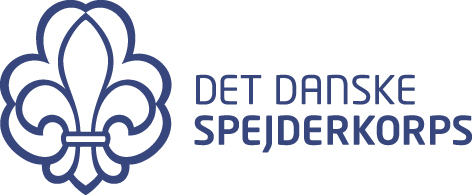 Med spejderhilsen Næsbjerg spejdergruppeKrovej 11, 6800 VardeFormand Rasmus Olsen 22119562Gruppeleder Lene Kirkegaard 22943275